	В соответствии со статьей 18 Федерального закона от 24 июля . № 209-ФЗ «О развитии малого и среднего предпринимательства в Российской Федерации», со статьей 1 Федерального закона от 8 июня 2020 г. № 169-ФЗ «О внесении изменений в Федеральный закон «О развитии малого и среднего предпринимательства в Российской Федерации» постановляю:1. 	Утвердить Порядок формирования, ведения, обязательного опубликования перечня муниципального имущества Малодербетовского районного муниципального образования Республики Калмыкия, свободного от прав третьих лиц (за исключением имущественных прав субъектов малого и среднего предпринимательства и физических лиц, применяющих специальный налоговый режим), предназначенного для предоставления во владение и (или) в пользование на долгосрочной основе субъектам малого и среднего предпринимательства, организациям, образующим инфраструктуру поддержки субъектов малого и среднего предпринимательства и физическим лицам, не являющимся индивидуальными предпринимателями и применяющим специальный налоговый режим "Налог на профессиональный доход", а также порядка и условий предоставления в аренду включенного в него муниципального имущества Малодербетовского районного муниципального образования Республики Калмыкия в новой редакции (приложение № 1);	2. Утвердить форму перечня муниципального имущества, находящегося в собственности Малодербетовского районного муниципального образования Республики Калмыкия и свободного от прав третьих лиц (за исключением имущественных прав субъектов малого и среднего предпринимательства и физических лиц, применяющих специальный налоговый режим), предназначенного для предоставления во владение и (или) в пользование на долгосрочной основе субъектам малого и среднего предпринимательства, организациям, образующим инфраструктуру поддержки субъектов малого и среднего предпринимательства, и физическим лицам, не являющимся индивидуальными предпринимателями и применяющим специальный налоговый режим "Налог на профессиональный доход" (приложение № 2).3. Признать утратившим силу постановления Администрации Малодербетовского районного муниципального образования Республики Калмыкия № 51 от 08.05.2018 г.Врио Главы Малодербетовского РМО РК (ахлачи)                                        С.А. БазыровИсп.: В.А. СангаджиеваКопия верна. Гл. специалист Надвидова П.В.Приложение № 1к постановлению Администрации Малодербетовскогорайонного муниципального образования Республики Калмыкия№ 20 от 12.03.2021 г.ПОРЯДОК ФОРМИРОВАНИЯ, ВЕДЕНИЯ,ОБЯЗАТЕЛЬНОГО ОПУБЛИКОВАНИЯ ПЕРЕЧНЯ МУНИЦИПАЛЬНОГОИМУЩЕСТВА МАЛОДЕРБЕТОВСКОГО РАЙОННОГО МУНИЦИПАЛЬНОГО ОБРАЗОВАНИЯ РЕСПУБЛИКИ КАЛМЫКИЯ, СВОБОДНОГО ОТ ПРАВТРЕТЬИХ ЛИЦ (ЗА ИСКЛЮЧЕНИЕМ ИМУЩЕСТВЕННЫХ ПРАВ СУБЪЕКТОВМАЛОГО И СРЕДНЕГО ПРЕДПРИНИМАТЕЛЬСТВА И ФИЗИЧЕСКИХ ЛИЦ, ПРИМЕНЯЮЩИХ СПЕЦИАЛЬНЫЙ НАЛОГОВЫЙ РЕЖИМ), ПРЕДНАЗНАЧЕННОГО ДЛЯ ПРЕДОСТАВЛЕНИЯ ВО ВЛАДЕНИЕ И (ИЛИ) В ПОЛЬЗОВАНИЕ НА ДОЛГОСРОЧНОЙ ОСНОВЕ СУБЪЕКТАМ МАЛОГО И СРЕДНЕГО ПРЕДПРИНИМАТЕЛЬСТВА, ОРГАНИЗАЦИЯМ, ОБРАЗУЮЩИМ ИНФРАСТРУКТУРУ ПОДДЕРЖКИ СУБЪЕКТОВ МАЛОГО И СРЕДНЕГО ПРЕДПРИНИМАТЕЛЬСТВА И ФИЗИЧЕСКИМ ЛИЦАМ, НЕ ЯВЛЯЮЩИМСЯ ИНДИВИДУАЛЬНЫМИ ПРЕДПРИНИМАТЕЛЯМИ И ПРИМЕНЯЮЩИМ СПЕЦИАЛЬНЫЙ НАЛОГОВЫЙ РЕЖИМ "НАЛОГ НА ПРОФЕСИОНАЛЬНЫЙ ДОХОД", А ТАКЖЕ ПОРЯДОК И УСЛОВИЯПРЕДОСТАВЛЕНИЯ В АРЕНДУ ВКЛЮЧЕННОГО В НЕГОМУНИЦИПАЛЬНОГО ИМУЩЕСТВА МАЛОДЕРБЕТОВСКОГО РАЙОННОГО МУНИЦИПАЛЬНОГО ОБРАЗОВАНИЯ РЕСПУБЛИКИ КАЛМЫКИЯ1. Настоящий Порядок определяет правила формирования, ведения, обязательного опубликования перечня муниципального имущества Малодербетовского районного муниципального образования Республики Калмыкия, свободного от прав третьих лиц (за исключением имущественных прав субъектов малого и среднего предпринимательства и физических лиц, применяющих специальный налоговый режим), которое может быть использовано только в целях предоставления его во владение и (или) в пользование на долгосрочной основе субъектам малого и среднего предпринимательства, организациям, образующим инфраструктуру поддержки субъектов малого и среднего предпринимательства, и физическим лицам, не являющимся индивидуальными предпринимателями и применяющим специальный налоговый режим "Налог на профессиональный доход" (далее - физические лица, применяющие специальный налоговый режим) (далее - Перечень).2. Настоящий Порядок разработан в целях оказания имущественной поддержки субъектам малого и среднего предпринимательства, организациям, образующим инфраструктуру поддержки субъектов малого и среднего предпринимательства, и физическим лицам, применяющим специальный налоговый режим в Республике Калмыкия.3. Перечень является информационной базой, содержащей сведения о муниципальном имуществе Малодербетовского районного муниципального образования Республики Калмыкия, свободном от прав третьих лиц (за исключением имущественных прав субъектов малого и среднего предпринимательства и физических лиц, применяющих специальный налоговый режим), которое может быть использовано только в целях предоставления его во владение и (или) в пользование на долгосрочной основе субъектам малого и среднего предпринимательства, организациям, образующим инфраструктуру поддержки субъектов малого и среднего предпринимательства, и физическим лицам, применяющим специальный налоговый режим.4. В Перечень включаются следующие сведения об объектах муниципальной собственности Малодербетовского районного муниципального образования Республики Калмыкия, не закрепленных на праве хозяйственного ведения за муниципальными предприятиями Малодербетовского районного муниципального образования Республики Калмыкия или на праве оперативного управления за казенными предприятиями Малодербетовского районного муниципального образования Республики Калмыкия, муниципальными бюджетными, казенными, автономными учреждениями Малодербетовского районного муниципального образования Республики Калмыкия, а также свободных от прав третьих лиц (за исключением имущественных прав субъектов малого и среднего предпринимательства и физических лиц, применяющих специальный налоговый режим):1) Наименование объекта;2) Местонахождение (адрес) объекта;3) Идентификационные характеристики объекта (кадастровый номер, идентификационный номер и др.);4) Вид объекта (здание, строение, сооружение, нежилое помещение, оборудование, машина, механизм, установка, транспортное средство);5) Технические характеристики объекта, год постройки (выпуска) и т.д.;6) Цель использования объекта при сдаче его в аренду в соответствии с назначением объекта;7) Примечание, в том числе сведения о нахождении объекта в аренде и сроке действия договора аренды, а также об иных обременениях (при наличии).5. Перечень формируется МКУ Управление развития АПК, земельных и имущественных отношений администрации Малодербетовского районного муниципального образования Республики Калмыкия, являющимся уполномоченным органом по управлению и распоряжения муниципальным имуществом Малодербетовского районного муниципального образования Республики Калмыкия (далее - уполномоченный орган) и утверждается распоряжением Администрации Малодербетовского районного муниципального образования Республики Калмыкия.6. Предложения об объектах муниципальной собственности Малодербетовского районного муниципального образования Республики Калмыкия, которые предполагается включить в Перечень и (или) исключить из него, либо об изменении сведений об объектах муниципальной собственности Малодербетовского районного муниципального образования Республики Калмыкия, включенных в Перечень, направляются непосредственно в Администрацию Малодербетовского районного муниципального образования Республики Калмыкия.В предложениях должны содержаться:1) сведения об объектах муниципальной собственности Малодербетовского районного муниципального образования Республики Калмыкия, которые предполагается включить в Перечень и (или) исключить из него, либо подлежащие изменению сведения об объектах муниципальной собственности Малодербетовского районного муниципального образования Республики Калмыкия, включенных в Перечень, указанные в подпунктах 1 - 7 пункта 4 настоящего Порядка;2) обоснование необходимости изменения Перечня.7. Уполномоченный орган в течение 30 дней с момента получения предложения о внесении изменений в Перечень совершает следующие действия:1) подготавливает распоряжение Администрации Малодербетовского районного муниципального образования Республики Калмыкия "О внесении изменений в Перечень".2) направляет заявителю письменное отклонение Администрации Малодербетовского районного муниципального образования Республики Калмыкия предложения о внесении изменений в Перечень с обоснованием такого отклонения.Отклонение предложения о необходимости включения в Перечень сведений об объектах муниципальной собственности Малодербетовского районного муниципального образования Республики Калмыкия не лишает инициатора предложения возможности направить аналогичное предложение по истечении одного календарного года с момента его отклонения.Объекты учета исключаются из Перечня в течение 30 дней со дня утверждения документа о наступлении следующих оснований:1) прекращение права собственности Малодербетовского районного муниципального образования Республики Калмыкия;2) постановка объекта недвижимого имущества на капитальный ремонт и (или) реконструкцию;3) снос объекта недвижимого имущества, в котором расположены объекты учета;4) возникновение необходимости использования имущества для муниципальных нужд Малодербетовского районного муниципального образования Республики Калмыкия, в том числе в целях осуществления правообладателем объекта учета деятельности, предусмотренной его уставом.8. В Перечень включается муниципальное имущество Малодербетовского районного муниципального образования Республики Калмыкия, свободное от прав третьих лиц (за исключением имущественных прав субъектов малого и среднего предпринимательства и физических лиц, применяющих специальный налоговый режим), за исключением следующих случаев:1) на рассмотрении МКУ Управление развития АПК, земельных и имущественных отношений администрации Малодербетовского районного муниципального образования Республики Калмыкия, находится заявление арендатора указанного имущества о его соответствии условиям отнесения к категориям субъектов малого или среднего предпринимательства и физических лиц, применяющих специальный налоговый режим, установленным Федеральным законом от 24.07.2007 N 209-ФЗ "О развитии малого и среднего предпринимательства в Российской Федерации", и о включении в план приватизации арендуемого им имущества для целей реализации своего преимущественного права на приобретение арендуемого имущества в соответствии с Федеральным законом от 22.07.2008 N 159-ФЗ "Об особенностях отчуждения недвижимого имущества, находящегося в государственной собственности субъектов Российской Федерации или муниципальной собственности и арендуемого субъектами малого и среднего предпринимательства, и о внесении изменений в отдельные законодательные акты Российской Федерации";2) имущество изъято из оборота или ограничено в обороте, что делает невозможным его предоставление во владение и (или) в пользование субъектам малого и среднего предпринимательства, организациям, образующим инфраструктуру поддержки субъектов малого и среднего предпринимательства, и физическим лицам, применяющим специальный налоговый режим.3) имущество подлежит включению в прогнозный план приватизации имущества Малодербетовского районного муниципального образования Республики Калмыкия.9. Распоряжения Администрации Малодербетовского районного муниципального образования Республики Калмыкия об утверждении Перечня и о внесении в него изменений размещаются в сети Интернет на официальном сайте Администрации Малодербетовского районного муниципального образования Республики Калмыкия и в газете «Степная Новь».10. Ведение Перечня осуществляется на электронном и бумажном носителях уполномоченным органом, который несет ответственность за достоверность содержащихся в Перечне сведений.11. Включенное в Перечень муниципальное имущество Малодербетовского районного муниципального образования Республики Калмыкия предоставляется в аренду исключительно субъектам малого и среднего предпринимательства, организациям, образующим инфраструктуру поддержки субъектов малого и среднего предпринимательства, и физическим лицам, применяющим специальный налоговый режим, отвечающим критериям отнесения к числу субъектов малого и среднего предпринимательства и физических лиц, применяющих специальный налоговый режим, и осуществляющим деятельность в соответствии с Федеральным законом от 24.07.2007 N 209-ФЗ "О развитии малого и среднего предпринимательства в Российской Федерации" (далее - субъекты малого и среднего предпринимательства).12. Пользование муниципальным имуществом Малодербетовского районного муниципального образования Республики Калмыкия осуществляется субъектами малого и среднего предпринимательства и физическими лицами, применяющими специальный налоговый режим, на основании договора аренды, заключаемого уполномоченным органом по итогам торгов (аукциона, конкурса), проведение которых осуществляется в соответствии с федеральным законодательством, причем участниками торгов могут быть только субъекты малого и среднего предпринимательства и физические лица, применяющие специальный налоговый режим.13. Расчет арендной платы производится на основании рыночной стоимости, определяемой в соответствии с законодательством Российской Федерации об оценочной деятельности.Размер льготной ставки арендной платы по договорам в отношении муниципального имущества, включенного в Перечень, определяется:- в первый год аренды - 40 процентов размера арендной платы;- во второй год аренды - 60 процентов размера арендной платы;- в третий год аренды - 80 процентов размера арендной платы;- в четвертый год аренды и далее - 100 процентов размера арендной платы.14. Срок, на который заключаются договоры в отношении имущества, включенного в Перечень, должен составлять не менее чем пять лет. Срок договора может быть уменьшен на основании поданного до заключения такого договора заявления лица, приобретающего права владения и (или) пользования.15. Для заключения договора аренды субъекты малого и среднего предпринимательства и физические лица, применяющие специальный налоговый режим, представляют в Администрацию Малодербетовского районного муниципального образования Республики Калмыкия заявление, содержащее цели использования объекта аренды и срок аренды, которое регистрируется в день его подачи. К заявлению прилагаются следующие документы:1) заверенные подписью уполномоченного лица и печатью юридического лица копии учредительных документов юридического лица;2) копию документа, удостоверяющего личность заявителя (в случае, если заявителем выступает юридическое лицо - его законного представителя);3) документ, удостоверяющий полномочия представителя юридического лица или индивидуального предпринимателя, если с заявлением обращается представитель заявителя;4) копию документа, удостоверяющего личность представителя заявителя;16. Ответственность за достоверность представляемой информации несут субъекты малого и среднего предпринимательства и физические лица, применяющие специальный налоговый режим. В десятидневный срок с даты подачи субъектом малого и среднего предпринимательства и физического лица, применяющего специальный налоговый режим, заявления, указанного в пункте 15 настоящего Порядка, уполномоченный орган проверяет достоверность представляемой информации путем направления межведомственных запросов:1) в территориальный орган федерального органа исполнительной власти, осуществляющего государственную регистрацию юридических лиц, физических лиц в качестве индивидуальных предпринимателей и крестьянских (фермерских) хозяйств, о предоставлении выписки из Единого государственного реестра юридических лиц (выписки из Единого государственного реестра индивидуальных предпринимателей);2) в территориальный орган федерального органа исполнительной власти, осуществляющего функции по контролю и надзору за соблюдением законодательства о налогах и сборах, о предоставлении сведений, подтверждающих факт постановки субъекта предпринимательства на налоговый учет, а также об отсутствии задолженности субъекта предпринимательства по уплате налогов, сборов, пеней, подлежащих уплате в соответствии с нормами законодательства Российской Федерации;3) в территориальный орган федерального органа исполнительной власти, осуществляющего функции по контролю и надзору за соблюдением законодательства о налогах и сборах, о предоставлении сведений, подтверждающих факт применения физическим лицом специального налогового режима "Налог на профессиональный доход", а также об отсутствии задолженности физического лица по уплате налогов, сборов, пеней, подлежащих уплате в соответствии с нормами законодательства Российской Федерации.Приложение № 2к постановлению Администрации Малодербетовскогорайонного муниципального образования Республики Калмыкия№ 20 от 12.03.2021 г.
ФОРМА ПЕРЕЧНЯМУНИЦИПАЛЬНОГО ИМУЩЕСТВА МАЛОДЕРБЕТОВСКОГО РАЙОННОГО МУНИЦИПАЛЬНОГО ОБРАЗОВАНИЯ РЕСПУБЛИКИ КАЛМЫКИЯ, СВОБОДНОГООТ ПРАВ ТРЕТЬИХ ЛИЦ (ЗА ИСКЛЮЧЕНИЕМ ИМУЩЕСТВЕННЫХ ПРАВСУБЪЕКТОВ МАЛОГО И СРЕДНЕГО ПРЕДПРИНИМАТЕЛЬСТВА И ФИЗИЧЕСКИХ ЛИЦ, ПРИМЕНЯЮЩИХ СПЕЦИАЛЬНЫЙ НАЛОГОВЫЙ РЕЖИМ)ХАЛЬМГ ТАҢҺЧИНБАҺ-ДӨРВДӘ РАЙОНАМУНИЦИПАЛЬН БҮРДӘЦИНАДМИНИСТРАЦИН ТОГТАВРХАЛЬМГ ТАҢҺЧИНБАҺ-ДӨРВДӘ РАЙОНАМУНИЦИПАЛЬН БҮРДӘЦИНАДМИНИСТРАЦИН ТОГТАВР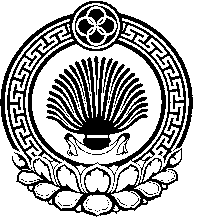 ПОСТАНОВЛЕНИЕ АДМИНИСТРАЦИИ МАЛОДЕРБЕТОВСКОГО РАЙОННОГО МУНИЦИПАЛЬНОГО ОБРАЗОВАНИЯРЕСПУБЛИКИ КАЛМЫКИЯс. Малые Дербетыс. Малые Дербеты№ 20от 12.03.2021 г.Об утверждении Порядка формирования, ведения, обязательного опубликования перечня муниципального имущества Малодербетовского районного муниципального образования Республики Калмыкия, свободного от прав третьих лиц (за исключением имущественных прав субъектов малого и среднего предпринимательства и физических лиц, применяющих специальный налоговый режим), предназначенного для предоставления во владение и (или) в пользование на долгосрочной основе субъектам малого и среднего предпринимательства, организациям, образующим инфраструктуру поддержки субъектов малого и среднего предпринимательства и физическим лицам, не являющимся индивидуальными предпринимателями и применяющим специальный налоговый режим "Налог на профессиональный доход", а также порядка и условий предоставления в аренду включенного в него муниципального имущества Малодербетовского районного муниципального образования Республики КалмыкияОб утверждении Порядка формирования, ведения, обязательного опубликования перечня муниципального имущества Малодербетовского районного муниципального образования Республики Калмыкия, свободного от прав третьих лиц (за исключением имущественных прав субъектов малого и среднего предпринимательства и физических лиц, применяющих специальный налоговый режим), предназначенного для предоставления во владение и (или) в пользование на долгосрочной основе субъектам малого и среднего предпринимательства, организациям, образующим инфраструктуру поддержки субъектов малого и среднего предпринимательства и физическим лицам, не являющимся индивидуальными предпринимателями и применяющим специальный налоговый режим "Налог на профессиональный доход", а также порядка и условий предоставления в аренду включенного в него муниципального имущества Малодербетовского районного муниципального образования Республики КалмыкияОб утверждении Порядка формирования, ведения, обязательного опубликования перечня муниципального имущества Малодербетовского районного муниципального образования Республики Калмыкия, свободного от прав третьих лиц (за исключением имущественных прав субъектов малого и среднего предпринимательства и физических лиц, применяющих специальный налоговый режим), предназначенного для предоставления во владение и (или) в пользование на долгосрочной основе субъектам малого и среднего предпринимательства, организациям, образующим инфраструктуру поддержки субъектов малого и среднего предпринимательства и физическим лицам, не являющимся индивидуальными предпринимателями и применяющим специальный налоговый режим "Налог на профессиональный доход", а также порядка и условий предоставления в аренду включенного в него муниципального имущества Малодербетовского районного муниципального образования Республики КалмыкияN п/пНаименование объектаМестонахождение (адрес) объектаИдентификационные характеристики объекта (кадастровый номер, идентификационный номер и др.)Вид объекта (здание, строение, сооружение, нежилое помещение, оборудование, машина, механизм, установка, транспортное средство и т.д.)Технические характеристики объекта, год постройки (выпуска) и т.д.Цель использования объекта при сдаче его в аренду в соответствии с назначением объектаПримечание, в том числе сведения о нахождении объекта в аренде и сроке действия договора аренды, а также об иных обременениях (при наличии)12345678